Source Evaluation Checklist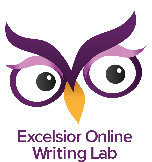 Name:  	Source Title:		Source Type: 	Relevance and ContentDateIntended AudiencePurposeIf you answered “no” to one or more of these questions, you should take a closer look at your source. Getting one “no” does not mean you should not use your source, but it does mean you should really think about the overall quality of your source.*Checklist adapted from University of Massachusetts “Evaluating Sources Checklist”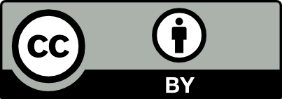 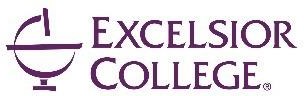 (Print Book, Online Book, Ebook, Print Journal Article, Online Journal Article, Print Magazine Article, Online Magazine Article, Article from Database, Print Newspaper Article, Online Newspaper Article, Web Page, Television, Film or Music, Photograph, Thesis or Dissertation, Abstract, Book Review, Software, Blog Entry/Comment, Online Course/Discussion Board, Personal Letter or Email, Government Publication, Interview)CredibilityYes	No(Print Book, Online Book, Ebook, Print Journal Article, Online Journal Article, Print Magazine Article, Online Magazine Article, Article from Database, Print Newspaper Article, Online Newspaper Article, Web Page, Television, Film or Music, Photograph, Thesis or Dissertation, Abstract, Book Review, Software, Blog Entry/Comment, Online Course/Discussion Board, Personal Letter or Email, Government Publication, Interview)CredibilityYes	No(Print Book, Online Book, Ebook, Print Journal Article, Online Journal Article, Print Magazine Article, Online Magazine Article, Article from Database, Print Newspaper Article, Online Newspaper Article, Web Page, Television, Film or Music, Photograph, Thesis or Dissertation, Abstract, Book Review, Software, Blog Entry/Comment, Online Course/Discussion Board, Personal Letter or Email, Government Publication, Interview)CredibilityYes	NoIs information about the author’s qualifications, such as education orprofession, available on the source or through additional searching?Does the source provide a reference list or bibliography showing where the information contained within the source came from?Can you find information about whether or not the publisher is reputable?YesNoIs the subject matter of the source related to your topic?Are you able to distinguish between fact and opinion in thesource?YesNoDoes this source work well for your audience? For example, if you are writing for a formal, academic audience, is the source a scholarly publication from a journal or a reputable book? If you are writing for the general public, is thesource more popular in nature?